Publicado en Gipuzkoa el 14/03/2019 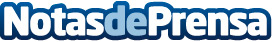 Bodegas Lustau presenta TXODO, una unión magnífica entre Aponiente y MugaritzAponiente y Mugaritz se hermanan para crear TXODO, un vino único y exclusivo fruto de la amistad de sus reconocidos cocineros Ángel León y Andoni Luis AdurizDatos de contacto:TXODONota de prensa publicada en: https://www.notasdeprensa.es/bodegas-lustau-presenta-txodo-una-union Categorias: Nacional Gastronomía Andalucia País Vasco Restauración Consumo http://www.notasdeprensa.es